Priorities for the WeekWeekly Calendar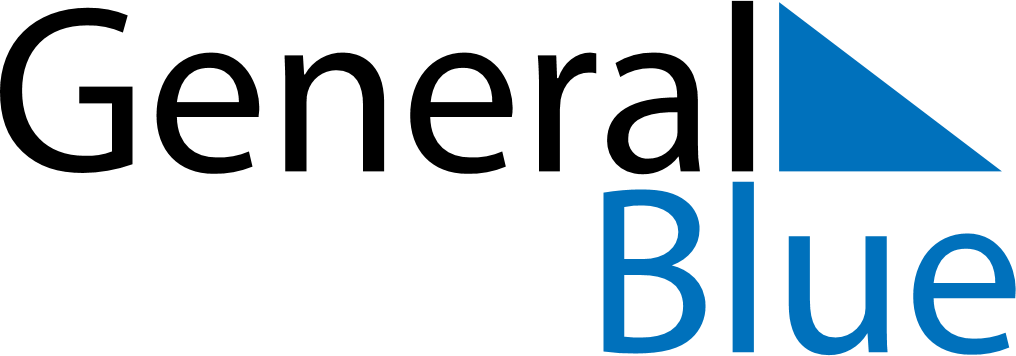 July 27, 2025 - August 2, 2025Weekly CalendarJuly 27, 2025 - August 2, 2025Weekly CalendarJuly 27, 2025 - August 2, 2025Weekly CalendarJuly 27, 2025 - August 2, 2025Weekly CalendarJuly 27, 2025 - August 2, 2025Weekly CalendarJuly 27, 2025 - August 2, 2025Weekly CalendarJuly 27, 2025 - August 2, 2025Weekly CalendarJuly 27, 2025 - August 2, 2025SUNJul 27MONJul 28TUEJul 29WEDJul 30THUJul 31FRIAug 01SATAug 026 AM7 AM8 AM9 AM10 AM11 AM12 PM1 PM2 PM3 PM4 PM5 PM6 PM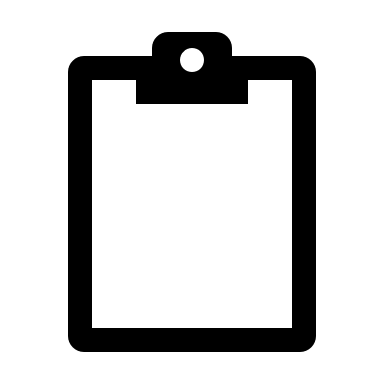 